                   30/05 RM 04353PeriféricosAtividade – Página: 17Ligue cada periférico de entrada ao seu nome: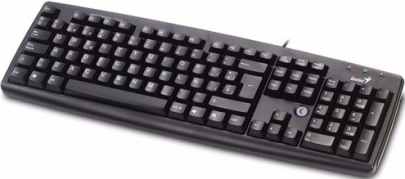 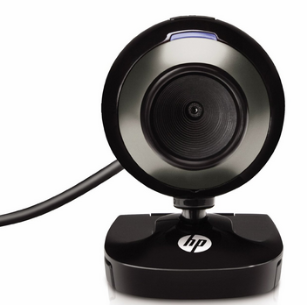 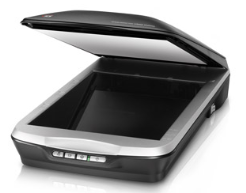 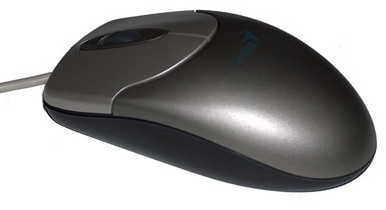 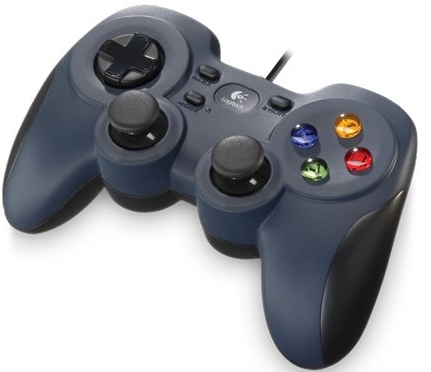 